Приложение к Приказу Министерства здравоохранения Приднестровской Молдавской Республики                                                                                 от «___» __________2023 года №________Клинические рекомендации«Себорейный дерматит»Кодирование по Международной статистической
классификации болезней и проблем, связанных со здоровьем: (МКБ 10): L21Возрастная группа: Взрослые /детиГод утверждения (частота пересмотра): 2023 (пересмотр каждые 5 лет)Список сокращенийМКБ – Международная классификация болезнейТермины и определенияСеборейный дерматит – хроническое рецидивирующее заболевание кожи, проявляющееся воспалением и десквамацией кожи в областях скопления сальных желез. Для себорейного дерматита характерно изменение качественного состава и количества кожного сала, нарушение эпидермального барьера и дефектный иммунный ответ на колонизацию кожи Malasseziaspp.1. Краткая информация 1.1. ОпределениеСеборейный дерматит – хроническое рецидивирующее заболевание кожи, проявляющееся воспалением и десквамацией кожи в областях скопления сальных желез. Для себорейного дерматита характерно изменение качественного состава и количества кожного сала, нарушение эпидермального барьера и дефектный иммунный ответ на колонизацию кожи Malasseziaspp.1.2. Этиология и патогенезПричины возникновения себорейного дерматита до конца не выяснены. Длительное время считалось, что липофильные дрожжеподобные грибы Malasseziaspp. являются основным фактором развития себорейного дерматита. Доказано, что у пациентов с себорейным дерматитом количество дрожжеподобных грибов увеличено по сравнению со здоровыми людьми, но только увеличенного количества Malasseziaspp. не достаточно, для формирования симптомов себорейного дерматита. В настоящее время определены генетические особенности секреции сальной железы, эпидермального барьера, иммунной системы хозяина, которые способствуют чрезмерной колонизации Malasseziaspp. и реализации на коже воспалительных проявлений себорейного дерматита, при наличии предрасполагающих экзогенных и эндогенных факторов (психоэмоциональное напряжение, нейроэндокринные нарушения, иммунодефицит, неправильный уход за кожей, прием лекарственных препаратов и др.) [1,2].1.3. ЭпидемиологияОтмечают три возрастных пика заболеваемости. Период от 3 недель до 3-х месяцев, пубертатный период и в возрасте 30-60 лет. В периоде новорожденности и младенческом периоде распространенность себорейного дерматита составляет до 70%. Распространенность себорейного дерматита у взрослых составляет по разным данным от 3–20% (считается, что легкая форма себорейного дерматита волосистой части головы (перхоть) встречается у 15-20% населения, но не всегда пациенты обращаются за медицинской помощью)[3,4]. Увеличение количества больных, страдающих себорейным дерматитом, регистрируют среди пациентов с ВИЧ инфекцией, болезнью Паркинсона, с алкогольным панкреатитом, гепатитом С, депрессиями [5,6,7].1.4. Кодирование по МКБ 10Себорейный дерматит (L21):L21.0 – Себорея головы. «Чепчик младенца»;L21.1 – Себорейный детский дерматит;L21.8 – Другой себорейный дерматитL21.9 - Себорейный дерматит неуточненный1.5. КлассификацияК клиническим формам себорейного дерматит относят:Себорейный дерматит взрослых:1. Себорейный дерматит волосистой части головы;2. Себорейный дерматит лица;3. Себорейный дерматит туловища;4. Генерализованная форма себорейного дерматита.Себорейный дерматит детей:1. Себорейный дерматит волосистой части головы («чепчик новорожденного»);2. Себорейный дерматит туловища;3. Болезнь Лейнера-Муссу (Эритродермия Лейнера).Степень тяжести себорейного дерматита варьирует от легкой степени тяжести до тяжелой и зависит от распространенности заболевания, степени воспаления и инфильтрации кожных элементов, выраженности зуда.1.6. Клиническая картинаВысыпания при себорейном дерматите располагаются на коже волосистой части головы, лица, наружном слуховом проходе, верхней части туловища, преимущественно в области грудины и лопаток и в крупных складках.Себорейный дерматит волосистой части головы взрослыхЧаще у взрослых на коже волосистой части головы себорейный дерматит ограничивается легкой степенью тяжести и проявляется только шелушением, без признаков воспаления (перхоть или простой питириаз), возможен легкий или умеренный зуд, усиливающийся по мере загрязнения кожи волосистой части головы.Себорейный дерматит волосистой части головы может проявляться не только десквамацией, но и воспалительными элементами, чаще пятнами, реже слабо инфильтрированными бляшками с желтоватыми чешуйками на поверхности. При выраженной степени воспаления чешуйки пропитываются экссудатом и формируют серозные или серозно-гнойные корки. Воспалительные элементы могут сливаться и занимать всю волосистую часть головы с распространением на кожу лба, кожу заушных складок. Больных может беспокоить значительный зуд.Себорейный дерматит лица взрослыхНа лице высыпания чаще симметричны, локализуются в области центральной части лба, носогубных складок, крыльев носа, надпереносья, бровей, бороды, наружного слухового прохода, заушных складок и чаще сочетаются с поражением волосистой части головы. Высыпания представлены эритематозными очагами округлой или неправильной формы; возможна инфильтрация, шелушение и образование корок. При развитии блефарита возникает эритема в области ресничного края век, появляется корочки вдоль края века и скопление масс роговых клеток вокруг ресниц.Себорейный дерматит туловища взрослыхНа туловище (в межлопаточной области, на коже в проекции грудины) и в крупных складках высыпания представлены эритематозными и эритематосквамозными пятнами или бляшками с четкими границами, с гладкой, блестящей поверхностью, иногда покрытыми желтоватыми чешуйками, по периферии могут быть мелкоузелковые элементы. В складках кожи чаще возникают отек, мокнутие, болезненные трещины. Возможно вторичное инфицирование и распространение бактериальной инфекции за пределы первоначальных очагов поражения кожи [8,9].Себорейный дерматит детейСеборейный дерматит возникает у 70% детей в первые три месяца жизни и в большинстве случаев является физиологической особенностью кожи детей, проявляясь на коже волосистой части головы или лица единичными, легко удаляющимися после увлажнения, корочками желтоватого цвета, без эритемы и зуда.Реже, себорейный дерматит в грудном возрасте проявляется воспалительными высыпаниями на коже лица и головы (область лба, бровей, межбровье, заушные складки), складок шеи, подмышечных, паховых, коленных, локтевых складок, перианальной и пупочной области. Высыпания характеризуются эритематозными пятнами, реже слегка инфильтрированными бляшками, покрытыми желтоватыми чешуйками или чешуйко-корками, в складках элементы гладкие, могут сопровождаться мокнутием, трещинами. Эритематозные пятна на коже туловища могут иметь неправильные или овальные очертания, по периферии основных очагов могут появляться отсевы, разрозненные высыпания могут сливаться. Высыпания могут сопровождаться зудом различной интенсивности [10].Резкое слияние очагов, приводящее к эритродермии, описано как болезнь Лейнера-Муссу, и характеризуется тремя основными симптомами: генерализованная сыпь в виде универсальной эритродермии с шелушением; диарея; гипохромная анемия. Эритродермия Лейнера, как правило, развивается в период новорожденности, реже – в возрасте старше 1-го месяца жизни. По современным представлениям болезнь Лейнера связывают с врожденным дефектом системы комплемента (С3, С4, С5), что приводит к нарушению иммунной защиты пациента. Заболевание сопровождается нарушением общего состояния больного, лимфаденопатией, повышением температуры тела. Возможно присоединение вторичной инфекции. При подозрении на болезнь Лейнера-Муссу необходима госпитализация пациента в педиатрический стационар [11].2. Диагностика Критерии установления диагноза/состояния: диагноз себорейного дерматита устанавливается на основании клинических проявлений заболевания.2.1. Жалобы и анамнезПациенты с себорейным дерматитом предъявляют жалобы на высыпания на коже, шелушение на волосистой части головы и лица, которые могут сопровождаться зудом разной степени выраженности.Себорейный дерматит у грудных детей появляется в первые месяцы жизни, в большинстве случаев носит ограниченный характер, не влияет на самочувствие ребенка. При сборе анамнеза, особенно при распространенных высыпаниях, необходимо уточнить общее состояние ребенка (беспокойство, нарушение сна, кормления, стула, повышение температуры тела).У взрослых из анамнеза необходимо выяснить триггерные факторы развития и рецидивирования себорейного дерматита (психоэмоциональное напряжение, нейроэндокринные нарушения, иммунодефицит, неправильный уход за кожей, прием лекарственных препаратов по поводу других заболеваний [12,13].2.2. Физикальное обследованиеДля постановки диагноза основным является проведение визуального осмотра кожных покровов пациента.При визуальном исследовании кожи оценивается характер высыпаний и их локализация. При пальпации кожи оценивается степень инфильтрации элементов сыпи.2.3. Лабораторная диагностикаРекомендовано патологоанатомическое исследование биопсийного (операционного) материала для морфологической верификации диагноза при сложностях клинической диагностики себорейного дерматита [56].Уровень убедительности рекомендаций С (уровень достоверности доказательств 4)Комментарии: В очагах поражения кожи при себорейном дерматите обнаруживается периваскулярный инфильтрат из лимфоцитов и гистиоцитов, умеренный спонгиоз. Обнаруживаются фолликулярные пробки вследствие ортокератоза и паракератоза, а также скопления нейтрофилов в устья фолликулов. При использовании красителей возможна визуализация клеток дрожжей.2.4. Инструментальная диагностикаРекомендовано для дифференциальной диагностики при локализации процесса на волосистой части головы при себорейном дерматите осмотр под увеличением (дерматоскопия) [14-16]:Комментарии: Желтые перифолликулярные чешуйки, множественные тонкие ветвящиеся сосуды, сосуды в виде одиночной петли.Уровень убедительности рекомендаций С (уровень достоверности доказательств 4)2.5. Иная диагностикаНе применяется.3. Лечение3.1. Консервативное лечениеТерапия себорейного дерматита зависит от множества факторов: распространенности на коже, степени воспаления, возраста пациента, сопутствующих заболеваний, побочных эффектов терапии и др.В большинстве случаев рекомендуется местная терапия, включающая   противогрибковые препараты для лечения заболеваний кожи и кортикостероиды, применяемые в дерматологии. Системная терапия может быть необходима при распространенных поражениях кожи, а также при неэффективности наружной терапии [17].Лечение себорейного дерматита взрослыхЛечение себорейного дерматита волосистой части головы.При легкой форме себорейного дерматита (без эритематозных высыпаний или со скудными эритематозными высыпаниями) с целью уменьшения выраженности эритемы, шелушения в очагах поражения Рекомендовано назначение производного имидазола и триазола:Кетоконазол шампунь 2% 2 раза в неделю в течение 3–4 недель, затем 1 раз в 2 недели [18,19,28]Уровень убедительности рекомендаций А (уровень достоверности доказательств 2). Рекомендовано назначение прочих препаратов для лечения кожи:Пиритион цинка шампунь 1%, 2% – 3 раза в неделю в течение 2 недель, далее – при необходимости [24].Уровень убедительности рекомендаций В (уровень достоверности доказательств 2).Пиритион цинк 0,2% аэрозоль, крем 2 раза в сутки наружно в течение 10–14 дней, далее при необходимости [32,33].Рекомендовано назначение шампуней, не относящихся к лекарственным средствам, содержащих:Циклопирокс шампунь 2 раза в неделю в течение 3–4 недель, затем 1 раз в 1-2 недели [20-22]Уровень убедительности рекомендаций A (уровень достоверности доказательств 1).илиСульфид селена шампунь 2-2,5%3 раза в неделю в течение 2 недель, далее – при необходимости [25-26].Уровень убедительности рекомендаций В (уровень достоверности доказательств 2).Рекомендовано при выраженном воспалении на волосистой части головы коротким курсом кортикостероиды, применяемые в дерматологии:#Клобетазол 0,05% шампунь 2 раза в неделю 10-14 дней [29]Уровень убедительности рекомендаций В (уровень достоверности доказательств 2).Комментарии: возможна комбинированная схема применения #Клобетазол 0,05% шампунь 2 раза в неделю и кетоконазол 2% шампунь 2 раза в неделю 2 недели, затем поддерживающая терапия кетоконазол 2% шампунь 1раз в неделю 2 недели.Уровень убедительности рекомендаций С (уровень достоверности доказательств 2).Лечение себорейного дерматита лица, туловищаС целью уменьшения выраженности эритемы, шелушения в очагах поражения: Рекомендовано назначение кортикостероидов для лечения заболеваний кожи для наружного применения:Гидрокортизона** 1% крем, мазь 1-2 раза в сутки наружно в течение 7–14 дней [34,35].Уровень убедительности рекомендаций А (уровень достоверности доказательств 1).Рекомендовано:#Мометазона** 0,1% крем 1 раз в сутки наружно до 3 недель [36].Уровень убедительности рекомендаций А (уровень достоверности доказательств 1).Комментарии: Длительность применения на коже лица не должна превышать 14 днейилиБетаметазона**0,1% крем, мазь 1-2 раза в день наружно в течение 7–14 дней [35, 37,38].Уровень убедительности рекомендаций А (уровень достоверности доказательств 1).илиБетаметазона** 0,05%, крем, мазь, спрей 2 раза в сутки наружно в течение 7–14 дней [35].Уровень убедительности рекомендаций А (уровень достоверности доказательств 1).или#Метилпреднизолонаацепонат 0,1%, крем 2 раза в сутки до 8 недель [39].Уровень убедительности рекомендаций А (уровень достоверности доказательств 2).Комментарии: Длительность применения на коже лица не должна превышать 14 днейРекомендовано назначение препаратов для лечения заболеваний кожи:#Пимекролимус** 1% крем, 2 раза в сутки до 6 недель, поддерживающая терапия – 2 раза в неделю при необходимости [35,40].Уровень убедительности рекомендаций А (уровень достоверности доказательств 1).или#Такролимус** 0,1% мазь 2 раза в день 2 недели, затем при необходимости 2раза в неделю не более 10 недель [41]Уровень убедительности рекомендаций А (уровень достоверности доказательств 2).Рекомендовано назначение противогрибковых препаратов для наружного применения:Кетоконазол 2% крем 2 раза в сутки наружно 14-28 дней, далее при необходимости [22].Уровень убедительности рекомендаций А (уровень достоверности доказательств 1).или#Клотримазол 1% крем, раствор 1-2 раза в день 28 дней, далее при необходимости [23].Уровень убедительности рекомендаций А (уровень достоверности доказательств 2).Рекомендовано назначение прочих препаратов для лечения кожиПиритион цинк 0,2% аэрозоль, крем 2 раза в сутки наружно в течение 14 дней, далее при необходимости [32].Уровень убедительности рекомендаций В (уровень достоверности доказательств 2).Взрослым пациентам при распространенных высыпаниях и тяжелом себорейном дерматите с целью уменьшения выраженности эритемы, шелушения в очагах поражения: Рекомендовано проведение селективной фототерапии 3 раза в неделю не более 8 недель [44].Уровень убедительности рекомендаций С (уровень достоверности доказательств 4).При резистентности к наружной терапии и большой площади поражения с целью уменьшения выраженности эритемы, шелушения в очагах поражения: Рекомендовано назначение противогрибковых препаратов для системного применения:#Итраконазол 200 мг перорально 1 раз в сутки в течение первой недели лечения, затем 200 мг перорально 1 раз в сутки в течение первых двух дней каждого месяца лечения, в течение 3 месяцев [46].Уровень убедительности рекомендаций B (уровень достоверности доказательств 2).или#Тербинафин 250 мг перорально 1 раз в сутки в течение 4 недель [47,49].Уровень убедительности рекомендаций В (уровень достоверности доказательств 2). или#Флуконазол** 50 мг перорально 1 раз в сутки в течение 2 недель или 200–300 мг 1 раз в неделю в течение 2–4 недель [45, 48].Уровень убедительности рекомендаций B (уровень достоверности доказательств 3).или#Кетоконазол 200 мг перорально 1 раз в сутки в течение 4 недель [45,49].Уровень убедительности рекомендаций В (уровень достоверности доказательств 3).Лечение себорейного дерматита у детей.Кокрановский систематический обзор, посвященный лечению младенческого себорейного дерматита, опубликованный в марте 2019 года, выявил отсутствие исследований, отвечающих требованиям доказательной медицины по себорейному дерматиту у детей [50].В большинстве случаев лечение себорейного дерматита у детей ограничивается назначением правильного ухода за кожей. При наличии чешуек и корочек без признаков воспаления на волосистой части головы, бровях, заушных складках возможно применение минеральных или растительных масел (оливкового, персикового, репейного и др), косметических средств, предназначенных для ухода за кожей детей. Рекомендуется наносить средства за 15-40 минут (иногда за несколько часов, в зависимости от выраженности корок) до мытья ребенка и последующего аккуратного удаления размягченных чешуек с помощью щетки-расчески [51].Уровень убедительности рекомендаций С (уровень достоверности доказательств 4)Рекомендовано для лечения неосложненных форм себорейного дерматита у детей с целью уменьшения выраженности эритемы, шелушения в очагах поражения: Гидрокортизон** (в форме гидрокортизона ацепонат) 1% мазь 1-2 раза в день 7 дней, [52].Уровень убедительности рекомендаций B (уровень достоверности доказательств 3).Комментарии: Противопоказанием к назначению мази 1% является детский возраст до 2х летРекомендовано для лечения себорейного дерматита у детей в интертригинозных областях с целью уменьшения выраженности эритемы, шелушения в очагах поражения: #Кетоконазол 2% крем 1-2 раза в день 10-14 дней, затем при необходимости [52-54].Уровень убедительности рекомендаций С (уровень достоверности доказательств 5).3.2. Хирургическое лечениеНе применяется.3.3. Иное лечениеДиетотерапия не применяется.Обезболивание не применяется.4. РеабилитацияНе требуется.5. Профилактика и диспансерное наблюдениеМетоды профилактики себорейного дерматита не разработаны.6. Организация медицинской помощиПоказания к стационарному лечению:1. Тяжелый распространенный себорейный дерматит.2. Отсутствие эффекта от проводимого лечения в амбулаторных условиях3. Пациенты с болезнью Лейнера-Муссу (эритродермия Лейнера) госпитализируются в педиатрический стационар.Показания к выписке пациента из медицинской организации:- регресс высыпаний и/или уменьшение клинических проявлений.7. Дополнительная информация, влияющая на исход заболевания/синдромаНа исход заболевания влияет соблюдение приема препаратов, исключение факторов риска развития себорейного дерматита.Критерии оценки качества медицинской помощиСписок литературы1. Clark GW, Pope SM, Jaboori KA Diagnosis and treatment of seborrheic dermatitis. AmFamPhysician. 2015 Feb 1; 91(3):185-90.2. Schwartz JR, Messenger AG, Tosti A, Todd G, Hordinsky M, Hay RJ, Wang X, Zachariae C, Kerr KM, Henry JP, Rust RC, Robinson MK comprehensive pathophysiology of dandruff and seborrheic dermatitis - towards a more precise definition of scalp health. ActaDermVenereol. 2013 Mar 27; 93(2):131-7.3. Schwartz RA, Janusz CA, Janniger CK. Seborrheic dermatitis: an overview. Am Fam Physician. 2006;74(1):125–30.4. Choeng WK, Yeung CK, Torsekar RG, Suh DH, Ungpakorn R, Widaty S, et al. Treatment of seborrhoeic dermatitis in Asia: a consensus guide. Skin Appendage Disord. 2015;1:187–965. Chatzikokkinou P, Sotiropoulos K, Katoulis A, Luzzati R, Trevisan G. Seborrheic dermatitis—an early and common skin manifestation in HIV patients. ActaDermatovenerolCroat ADC. 2008;16(4):226–30.6. Cribier B, Samain F, Vetter D, Heid E, Grosshans E. Systematic cutaneous examination in hepatitis C virus infected patients. ActaDermVenereol. 1998;78(5):355–7.20.7. Barba A, Piubello W, Vantini I, Caliari S, Cocchetto R, Vallaperta P, et al. Skinlesionsinchronicalcoholicpancreatitis. Dermatologica. 1982;164(5):322–6.8. BukvićMokos Z, Kralj M, Basta-Juzbašić A, LakošJukić I Seborrheic dermatitis: an update. ActaDermatovenerol Croat. 2012; 20(2):98-104.9. Clark GW, Pope SM, Jaboori KA Diagnosis and treatment of seborrheic dermatitis. AmFamPhysician. 2015 Feb 1; 91(3):185-90.10. Sampaio AL, Mameri AC, Vargas TJ, Ramos-e-Silva M, Nunes AP, Carneiro SC  Seborrheic dermatitis. AnBrasDermatol. 2011 Nov-Dec; 86(6):1061-71; quiz 1072-4.11. Renee Howard   Leiner"s syndrome: Erythroderma, diarrhea, and failure to thrive Current Problems in Dermatology Volume 12, Issue 4, July–August 2000, Pages 183-18512. Hald M, Arendrup MC, Svejgaard EL, Lindskov R, Foged EK, et al. Evidence-based Danish guidelines for the treatment of Malassezia-related skin diseases. ActaDermVenereol. 2015;95:12–1913. Gupta AK, Richardson M, Paquet M: Systematic review of oral treatments for seborrheic dermatitis. J EurAcadDermatolVenereol 2014;28:16-26.14. Kim GW, Jung HJ, Ko HC, et al. Dermoscopy can be useful in differentiating scalp psoriasis from seborrheic dermatitis. Br J Dermatol. 2011;164(3):652–656.15. MelikeKibar, Şebnem Aktan,1 and MuzafferBilginDermoscopic Findings in Scalp Psoriasis and Seborrheic Dermatitis; Two New Signs; Signet Ring Vessel and Hidden Hair Indian J Dermatol. 2015 Jan-Feb; 60(1): 41–45.16. SezinFicicioglu, SuleymanPiskinDermoscopic findings in psoriasis and seborrheic dermatitis on the scalp and correlation with disease severity Medicine Science 2018;7(1):118-2117. Abbas Z, Ghodsi SZ, Abedeni R. Effect of itraconazole on the quality of life in patients with moderate to severe seborrheic dermatitis: a randomized, placebo-controlled trial. DermatolPract Concept. 2016;6(3):11–6.18. Apasrawirote W1, Udompataikul M, RattanamongkolgulS  Topical antifungal agents for seborrheic dermatitis: systematic review and meta-analysis. J Med Assoc Thai. 2011 Jun;94(6):756-60.19. Pierard-Franchimont C, Goffin V, Decroix J, Pierard GE. A multicenter randomized trial of ketoconazole 2% and zinc pyrithione 1% shampoos in severe dandruff and seborrheic dermatitis. Skin PharmacolAppl Skin Physiol. 2002;15:434–441.20. Ratnavel RC, Squire RA, Boorman GC. Clinical efficaciesof shampoos containing ciclopiroxolamine (1.5%) and ketoconazole (2.0%) in the treatment of seborrhoeic dermatitis. J Dermatolog Treat 2007; 18: 88–96.21. Squire RA, Goode K. A randomised, single-blind, single-centre clinical trial to evaluate comparative clinical efficacy of shampoos containing ciclopiroxolamine (1.5%) and salicylic acid (3%), or ketoconazole (2%, Nizoral) for the treatment of dandruff/seborrhoeic dermatitis. J Dermatol Treat 2002; 13: 51–60.22. Okokon EO, Verbeek JH, Ruotsalainen JH, Ojo OA, Bakhoya VN. Topical antifungals for seborrhoeic dermatitis. Cochrane Database Syst Rev. 2015;523. Mohamad Goldust, ElhamRezaee, Shahin Rouhani. Double blind study of sertaconazole 2% cream vs. clotrimazole 1% cream in treatment of seborrheic dermatitis. AnnalsofParasitology 2013, 59(1), 25–2924. Pierard-Franchimont C, Goffin V, Decroix J, Pierard GE. A multicenter randomized trial of ketoconazole 2% and zinc pyrithione 1% shampoos in severe dandruff and seborrheic dermatitis. Skin PharmacolAppl Skin Physiol. 2002;15:434–44125. Danby FW, Maddin WS, Margesson LJ, Rosenthal D. A randomized, double-blind, placebo-controlled trial of ketoconazole 2% shampoo versus selenium sulfide 2.5% shampoo in the treatment of moderate to severe dandruff. J Am AcadDermatol 1993; 29: 1008–1012.26. Gilbertson K, Jarrett R, Bayliss SJ, Berk DR. Scalp discoloration from selenium sulfide shampoo: a case series and review of the literature. PediatrDermatol. 2012;29:84–8827. Juan Jorge Manríquez and Pablo Uribe  Seborrhoeic dermatitis BMJ ClinEvid. 2007; 2007: 1713.28. Davies DB, Boorman GC, Shuttleworth D. Comparative efficacy of shampoos containing coal tar (4.0% w/w; Tarmed™), coal tar (4.0% w/w) plus ciclopirox olamine (1.0% w/w; Tarmed™ AF) and ketoconazole (2.0% w/w; Nizoral™) for the treatment of dandruff/seborrhoeic dermatitis. J Dermatolog Treat. 2009;10:177–18329. Ortonne JP, Nikkels AF, Reich K, Ponce Olivera RM, Lee JH, Kerrouche N, et al. Efficacious and safe management of moderate to severe scalp seborrhoeic dermatitis using clobetasol propionate shampoo 0·05% combined with ketoconazole shampoo 2%: A randomized, controlled study. Br J Dermatol. 2011;165:171–6. doi: 10.1111/j.1365-2133.2011.10269.x30. Chattopadhyay SP, Arora PN, Anand S, Sharma SD Betamethasone dipropionate (0.05%) plus salicylic acid (3%) ointment versus dexamethasone trimethyl acetate (1%) and salicylic acid 4% ointments in chronic dermatoses. Indian J Dermatol. 1987 Apr;32(2):41-4.31. Nolting S, Hagemeier HH. [Therapy of erythrosquamous dermatoses. Betamethasone dipropionate plus salicylic acid in comparison with betamethasone dipropionate solution]. FortschrMed. 1983 Oct 6;101(37):1679-8332. Шеклакова М.Н Оценка эффективности применения нового препарата пиритиона цинка Цинокап® в терапии больных себорейным дерматитом VestnDermatolVenerol 2010; 3: 49–5533. Opdyke DL, Burnett CM, Brauer EW anti-seborrhoeic qualities of zinc pyrithione in a cream vehicle. II. Safety evaluation. Food CosmetToxicol. 1967 Aug; 5(3):321-6.34. Papp KA, Papp A, Dahmer B, Clark CS Single-blind, randomized controlled trial evaluating the treatment of facial seborrheic dermatitis with hydrocortisone 1% ointment compared with tacrolimus 0.1% ointment in adults.J Am AcadDermatol. 2012 Jul; 67(1):e11-5.c35. Kastarinen H, Oksanen T, Okokon EO, Kiviniemi VV, Airola K, Jyrkka¨ J, et al. Topical anti-inflammatory agents for seborrheic dermatitis of the face or scalp. Cochrane Database Syst Rev.2014;536. Medansky R, Lepaw M, Shavin J, Zimmerman E, Jones M, Peets E, et al. Mometasonefuroate cream 0.1 % vs. hydrocortisone cream 1 % in the treatment of seborrheic dermatitis. J Dermatol Treat. 1992;3:125–8.37. Milani M1, Antonio Di Molfetta S, Gramazio R, Fiorella C, Frisario C, Fuzio E, Marzocca V, Zurilli M, Di Turi G, Felice G Efficacy of betamethasone valerate 0.1% thermophobic foam in seborrhoeic dermatitis of the scalp: an open-label, multicentre, prospective trial on 180 patients. Curr Med Res Opin. 2003;19(4):342-5.38. Rigopoulos D, Ioannides D, Kalogeromitros D, Gregoriou S, Katsambas A Pimecrolimus cream 1% vs. betamethasone 17-valerate 0.1% cream in the treatment of seborrhoeic dermatitis. A randomized open-label clinical trial. Br J Dermatol. 2004 Nov; 151(5):1071-5.39. Cicek D1, Kandi B, Bakar S, Turgut D. Pimecrolimus 1% cream, methylprednisolone aceponate 0.1% cream and metronidazole 0.75% gel in the treatment of seborrhoeic dermatitis: a randomized clinical study. J Dermatolog Treat. 2009;20(6):344-9.40. Warshaw EM, Wohlhuter RJ, Liu A, Zeller SA, Wenner RA, Bowers S, et al. Results of a randomized, double-blind, vehicle controlled efficacy trial of pimecrolimus cream 1 % for the treatment of moderate to severe facial seborrheic dermatitis. J Am AcadDermatol. 2007;57(2):257–64.41. Kim T-W, Mun J-H, Wa S-WJ, Song M, Kim H-S, Ko H-C, et al. Proactive treatment of adult facial seborrheic dermatitis with 0.1 % tacrolimus ointment: randomized, double-blind, vehicle controlled, multi-center trial. ActaDermVenereol. 2013;93:557–61.42. Unholzer A, Schinzel S, Nietsch K-H, Jung GE, Korting HC. Ciclopiroxolamine cream 1 % in the treatment of seborrheic dermatitis: a double-blind, parallel-group comparison with ketoconazole and vehicle in a confirmatory trial. Clin Drug Invest. 2002;22(3):167–72.43. Aditya K. Gupta, Sarah G. VersteegTopical Treatment of Facial Seborrheic Dermatitis: A SystematicReviewAm J ClinDermatol2017 Apr;18(2):193-21344. Pirkhammer D., Seeber A., Honigsmann H., Tanew A. Narrow-band ultraviolet B (ATL-01) phototherapy is an effective and safe treatment option for patients with severe seborrhoeic dermatitis. Br J Dermatol 2000; №143 (5): 964–968.45. Gupta AK, Richardson M, Paquet M: Systematic review of oral treatments for seborrheic dermatitis. J EurAcadDermatolVenereol 2014;28:16-26.46. Ghodsi SZ, Abbas Z, Abedeni R. Efficacy of oral itraconazole in the treatment and relapse prevention of moderate to severe seborrheic dermatitis: a randomized, placebo-controlled trial. Am J ClinDermatol. 2015; №16 (5): 431–437.47. Scaparro E., Quadri G., Virno G. et al. Evaluation of the efficacy and tolerability of oral terbinafine (Daskil®) in patients with seborrhoeic dermatitis. A multicentre, randomized, investigator-blinded, placebo-controlled trial. Br J Dermatol 2001; №144 (4): 854–857.48. Cömert A., Bekiroglu N., Gürbüz O., Ergun T. Efficacy of oral fluconazole in the treatment of seborrheic dermatitis: a placebo-controlled study. Am J ClinDermatol 2007; №8 (4): 235–238.49. Gupta AK, Bluhm R. Seborrheic dermatitis. J EurAcadDermatolVenereol. 2004;18:13–26.50. Victoire A, Magin P, Coughlan J, van Driel ML Treatments for infantile seborrhoeic dermatitis (including cradle cap), an inflammatory, scaly skin condition  Cochrane Systematic Review - Intervention Version published: 04 March 201951. Elish D, Silverberg NB. Infantile seborrheic dermatitis. Cutis 2006;77(5):297‐300  Nobles T, Krishnamurthy K. Cradle Cap. SourceStatPearls Treasure Island (FL): StatPearls Publishing; 2019-.2019 Jan 23.52. Wannanukul S1, ChiabunkanaJ.Comparative study of 2% ketoconazole cream and 1% hydrocortisone cream in the treatment of infantile seborrheic dermatitis J Med Assoc Thai. 2004 Sep;87Suppl 2:S68-71.53. Taieb A, Legrain V, Palmier C, Lejean S, Six M, Maleville J. Topical ketoconazole for infantile seborrhoeic dermatitis. Dermatologica 1990; 181: 26–3254. Hald M, Arendrup MC, Svejgaard EL, Lindskov R, Foged EK, et al. Evidence-based Danish guidelines for the treatment of Malassezia-related skin diseases. ActaDermVenereol. 2015;95:12–1955. Sauer, Gordon C.; Hall, John C. (1996). "Leiner"s Disease". Manual of Skin Diseases (7th ed.).56. Ann Dermatol. 2016 Aug; 28(4): 427–432 Ji-Hye Park, Young Joon Park, [...], and You Chan Kim Histopathological Differential Diagnosis of Psoriasis and Seborrheic Dermatitis of the ScalpПриложение А1.Состав рабочей группыПредседатель:Страт А.И. – врач-дерматовенеролог первой квалификационной категории государственного учреждения «Республиканский кожно-венерологический диспансер».            Члены: Козак И.И. – врач-дерматовенеролог государственного учреждения «Республиканский кожно-венерологический диспансер»;Перчун А.М. – врач-дерматовенеролог высшей квалификационной категории     государственного учреждения «Республиканский кожно-венерологический диспансер»;Спорыш Е.Л. – врач-дерматовенеролог высшей квалификационной категории, заведующая кожно-венерологическим отделением государственного учреждения «Бендерская центральная городская больница».Конфликт интересов: конфликт интересов отсутствует.Экспертизу проекта клинических рекомендаций провел главный внештатный дерматовенеролог Министерства здравоохранения Приднестровский Молдавской Республики, эксперт по клиническому направлению (специальности) «Дерматовенерология» Н. Т. Барановская -главный врач государственного учреждения «Республиканский кожно-венерологический диспансер».Конфликт интересов: конфликт интересов отсутствует.Приложение А2Справочные материалы, включая соответствие показаний к применению и противопоказаний, способов применения и доз лекарственных препаратов, инструкции по применению лекарственного препарата            Настоящие клинические рекомендации носят рекомендательный характер для организаторов здравоохранения и практикующих специалистов соответствующего клинического направления:1. Врачи-дерматовенерологи;2. Врачи-аллергологи-иммунологи;3. Ординаторы по специальностям «Дерматовенерология» и «Аллергология и иммунология».           Виды и объёмы медицинской помощи населению Приднестровской Молдавской Республики, в соответствии с данными клиническими рекомендациями, могут быть обеспечены за счет средств и в пределах лимитов финансирования, предусмотренных законом о республиканском бюджете на соответствующий финансовый год, а также других поступлений, не запрещенных действующим законодательством Приднестровской Молдавской Республики. Объём диагностических и лечебных мероприятий для конкретного пациента определяет лечащий врач в соответствии с требованиями к объёму исследований при определенных заболеваниях, состояниях с учетом возможности лечебно-профилактических организаций по предоставлению определенных видов исследований и лечения.Механизм обновления клинических рекомендаций предусматривает их систематическую актуализацию-не реже один раз в пять лет, а также при появлении новых данных с позиции доказательной медицины по вопросам диагностики, лечения, профилактики и реабилитации конкретных заболеваний, наличии обоснованных дополнений/замечаний к ранее утвержденным клиническим рекомендациям, но не чаще 1 раза в 6 месяцев.    Сведения о показаниях к применению и противопоказаний, способов применения и доз лекарственных препаратов, схемы по применению лекарственного препарата изложены в разделе 3 «Лечение» настоящих клинических рекомендаций.           Данные клинические рекомендации разработаны с учётом следующих нормативно-правовых документов:Закон Приднестровской Молдавской Республики от 16 января 1997 года №29-3 «Об основах охраны здоровья граждан» (СЗМР 97-1);Постановление Правительства Приднестровской Молдавской Республики от 31.01.2020 года № 16 «Об утверждении Программы государственных гарантий оказания гражданам Приднестровской Молдавской Республики бесплатной медицинской помощи»; Закон Приднестровской Молдавской Республики от 3 июня 2008 года                 № 481-3-IV «О санитарно-эпидемиологическом благополучии населения», в текущей редакции;Приказ Министерства здравоохранения и социальной защиты Приднестровской Молдавской Республики от 13.06.2003 года №405 «О мерах по предупреждению распространения заболеваний, передаваемых половым путём», Приложение №1 «Положение о кожно-венерологическом диспансере»;Приказ Министерства здравоохранения Приднестровской Молдавской Республики от 01 июля 2019 года № 446 «Об утверждении Перечня жизненно важных лекарственных средств», в текущей редакции.Приложение Б. Алгоритмы действий врачаАлгоритм действий врача при ведении пациентов детского возраста с себорейным дерматитом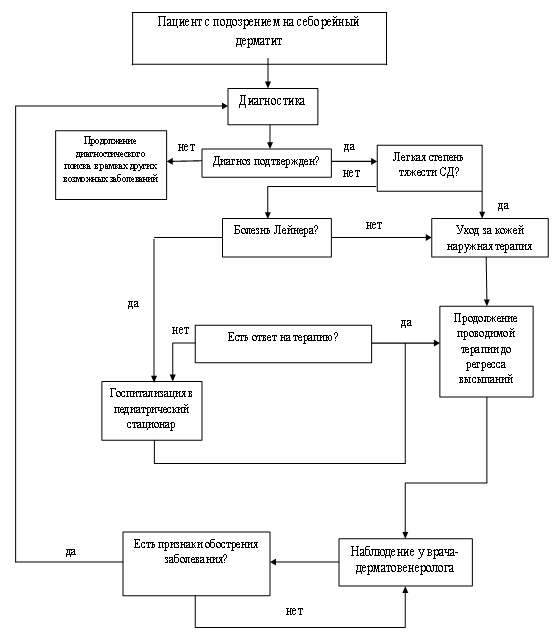 Алгоритм действий врача при ведении взрослых пациентов с себорейным дерматитом кожи лица, туловища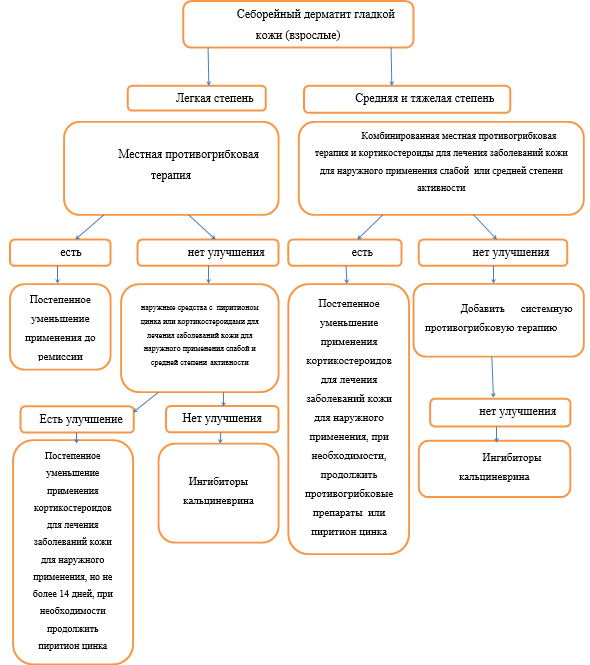 Алгоритм действий врача при ведении взрослых пациентов с себорейным дерматитом волосистой части головы или распространенных высыпаниях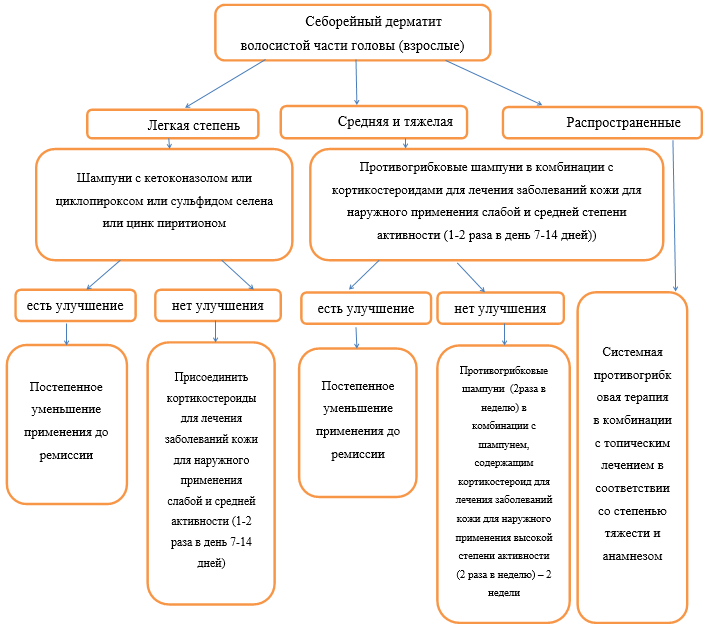 Приложение В. Информация для пациента1. Себорейный дерматит является хроническим рецидивирующим заболеванием кожи.2. Термин «себорейный» означает, что заболевание поражает зоны, на которых большое количество сальных желез (волосистая часть головы, лицо, межлопаточная область, область грудины).3. Факторами риска развития и рецидивирования себорейного дерматита являются:• психоэмоциональный стресс• неправильный уход за кожей• ВИЧ-инфекция• болезнь Паркинсона• алкогольный панкреатит• гепатит С• депрессия• прием некоторых лекарственных препаратов4. Диагноз устанавливается после визуального осмотра (соскоб на грибки, биопсия кожи в большинстве случаев не требуется)5. Для лечения себорейного дерматита чаще используются препараты (кремы и шампуни), подавляющие дрожжевые грибы Malasseziaspp. Некоторые из этих препаратов можно использовать длительно. Лечебный шампунь необходимо применять на влажные волосы с последующим массажем кожи головы, далее необходимо промыть волосы, повторно нанести и оставить шампунь на голове в течение 5 минут, затем тщательно промыть волосы большим количеством воды.6. Гормональные кремы применяются только после назначения врача и на короткие промежутки времени (не более 14 дней).7. Проведение лечения согласно рекомендациям врача в большинстве случаев приводит к стойкому улучшению, однако заболевание имеет тенденцию к рецидивированию, поэтому после активной терапии необходимо поддерживающее лечение.№Критерии качестваУровень убедительности рекомендацийУровень достоверности доказательств1.Проведена терапия противогрибковыми препаратами для наружного применения:1А2.Проведена терапия кортикостероидами для лечения заболеваний кожи для наружного применения1А3.       Проведена терапия ингибиторами кальциневрина1А4.Выполнена терапия противогрибковыми препаратами для системного применения:2В